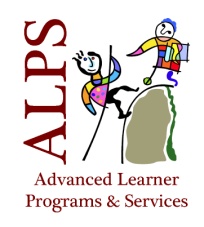 Student Choice